Please complete all of the below fields, including relevant information in as much detail as possible along with any other necessary documentation attached.Incomplete forms or forms with inadequate information will not be granted.First Name: 		Surname: 	Club: 		Date of Birth: 	Home Address: 	Contact Phone: 	 Contact Email: 	Height (cm): 	Weight (kg): 	 Current Age Group: 	Age Group Applying to Play in: 	Please list previous Australian Rules Football experience: (Club, School, Auskick etc)This information should include playing history (how long they have played), and ability levels of the player.Please tick which of the following reasons is applicable to the application:Player Ability / Experience (Please complete the above Previous History)Team Numbers (Please submit a full team list to League including players Dates of Birth)	 Personal/Family (Please state)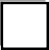 Other (Please state)With reference to the tick boxes previous, please detail any further reasoning for this application, referencing relevant supporting documents and attachments:DeclarationI (Club Official) 	have submitted the above application for player		to play in the 	Football Club's Under 	team this season, for the reasons stated above. I believe that this player meets the necessary criteria, and it is most appropriate for them to play within this age group. Club acknowledges Parent/Guardian approval for Playing Up Exemption Request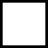 Name of Club Official	Role of Club OfficialSignature of Parent/Guadian	DateSignature of Club Official	DateForm to be completed and returned to Controlling Body DetailsPlease Note: All permit applications will be reviewed by the Controlling Body and are subject to the Controlling Body’s By-Laws and the Community Football Rules & Regulations.